Stagione Sportiva 2023/2024CORTE SPORTIVA D’APPELLO TERRITORIALELa Corte sportiva d’appello territoriale presso il Comitato Regionale Marche, composta daAvv. Piero Paciaroni – Presidente Dott. Giovanni Spanti - VicepresidenteDott. Lorenzo Casagrande Albano – Componente Segretario f.f.Avv. Francesco Paoletti - Componentenella riunione del 8 gennaio 2024, ha pronunciato:Dispositivo n. 31/CSAT 2023/2024Reclamo n. 31/CSAT 2023/2024a seguito del reclamo n. 31 promosso dalla A.S.D. MICIO UNITED in data 20/12/2023 avverso la sanzione sportiva della squalifica al calciatore ALESSANDRO CIMBELLI fino al 31/12/2025 applicata dal Giudice sportivo territoriale della Delegazione Provinciale Ascoli Piceno con delibera pubblicata sul Com. Uff. n. 54 del 13/12/2023.    DISPOSITIVO                                                                         P.Q.M. la Corte sportiva d’appello territoriale, definitivamente pronunciando, accoglie il reclamo e, per l’effetto, riduce la squalifica al calciatore ALESSANDRO CIMBELLI al 30/06/2024.Dispone restituirsi il relativo contributo e manda alla Segreteria del Comitato Regionale Marche per gli adempimenti conseguenti.Così deciso in Ancona, nella sede della FIGC - LND - Comitato Regionale Marche, in data 8 gennaio 2024.                                                                                                                       Il Relatore e Presidente                                                                                                                            F.to in originale                                                                                                                             Piero PaciaroniDepositato in Ancona in data 8 gennaio 2024Il Segretario f.f.                                                                                            F.to in originaleLorenzo Casagrande Albano         Dispositivo n. 32/CSAT 2023/2024Reclamo n. 32/CSAT 2023/2024a seguito del reclamo n. 32 promosso dalla A.S.D. PORTUALI CALCIO ANCONA in data 25/12/2023 avverso la decisione di respingere il ricorso ed omologare il risultato conseguito sul campo emessa dal Giudice sportivo territoriale del Comitato Regionale Marche con delibera pubblicata sul Com. Uff. n. 128 del 20/12/2023.    DISPOSITIVO                                                                         P.Q.M. la Corte sportiva d’appello territoriale, definitivamente pronunciando, dichiara improcedibile il reclamo per intervenuta rinuncia al reclamo della società A.S.D. PORTUALI CALCIO ANCONA.Dispone addebitarsi il relativo contributo e manda alla Segreteria del Comitato Regionale Marche per gli adempimenti conseguenti.Così deciso in Ancona, nella sede della FIGC - LND - Comitato Regionale Marche, in data 8 gennaio 2024.Il Relatore                                                                                                               Il Presidente                                                         F.to in originale                                                                                                       F.to in originaleGiovanni Spanti                                                                                                      Piero PaciaroniDepositato in Ancona in data 8 gennaio 2024Il Segretario f.f.                                                                                            F.to in originaleLorenzo Casagrande Albano         Pubblicato in Ancona ed affisso all’albo del C.R.M. il 08/01/2024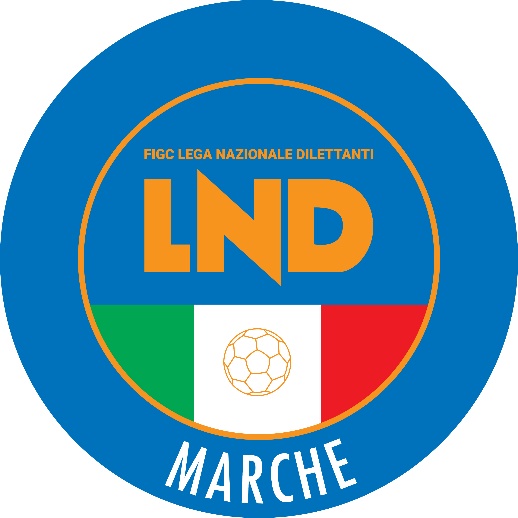 Federazione Italiana Giuoco CalcioLega Nazionale DilettantiCOMITATO REGIONALE MARCHEVia Schiavoni, snc - 60131 ANCONACENTRALINO: 071 285601 - FAX: 071 28560403sito internet: www.figcmarche.ite-mail: cr.marche01@lnd.itpec: marche@pec.figcmarche.itComunicato Ufficiale N° 139 del 8 gennaio 2024Il Segretario(Angelo Castellana)Il Presidente(Ivo Panichi)